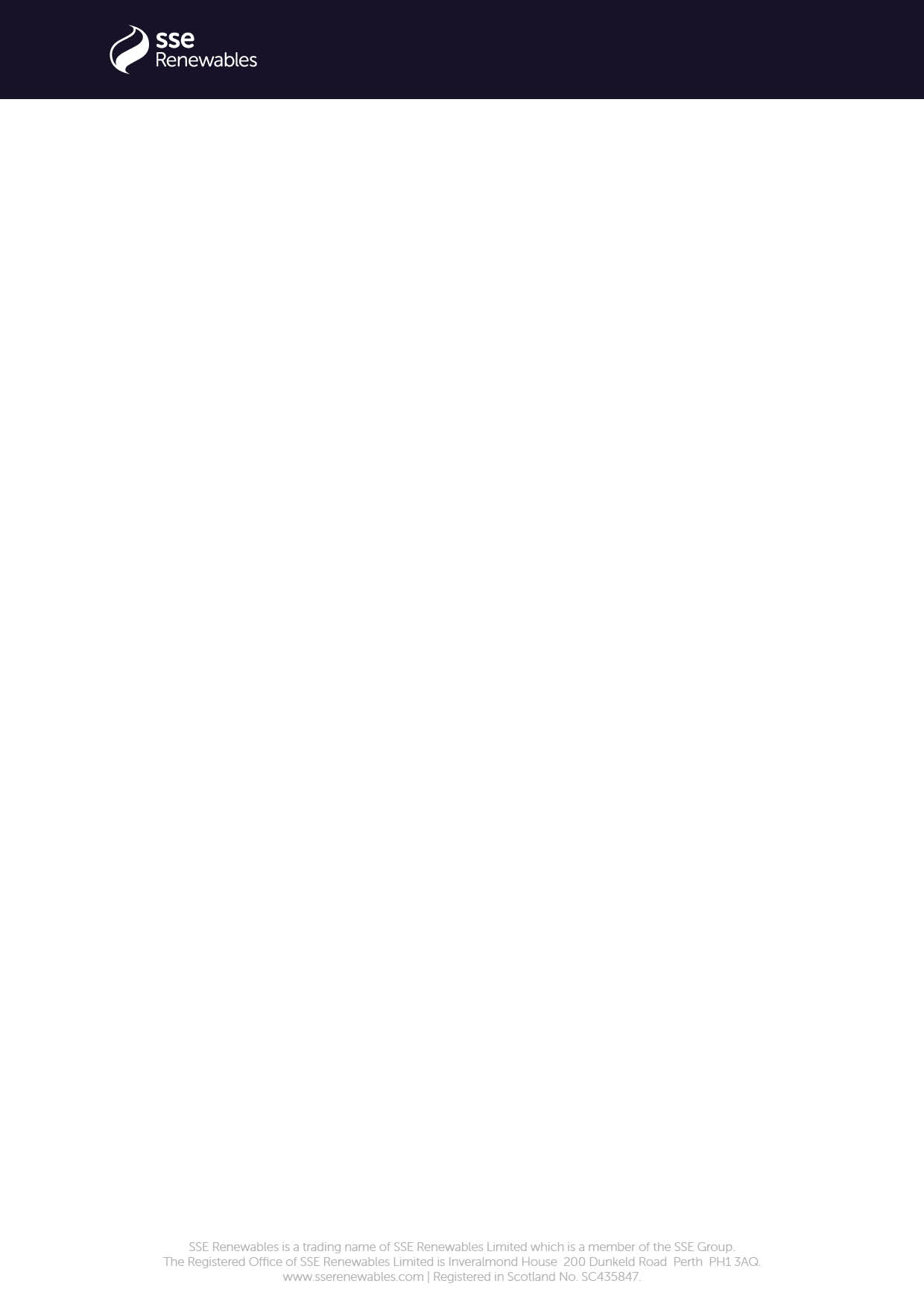 SDF Outcomes ReportSSE Renewables is a funder who is committed to measuring the social impact of our funds. Impact is the overall difference a project makes to the people it is trying to help. SSE Renewables believes in working with successful grant holders to support them to identify the impact of their project in the belief this helps identify successes and learning which can support future provision for both the grant holder and the wider community.SSE Renewables impact approach has been developed utilising guidance from the Big Society Capital’s Social Outcomes Matrix and expertise from NEF Consulting.What will SSE Renewables do with this information?SSE Renewables will review the evaluations of all grant holders to increase the understanding of the impact of our funds and to identify any learning or common themes which can improve the operation of our funds in the future.If a previous grant holder re-applies to a fund the decision-making panel will review the evaluation. We may also use the information to complete a Social Return on Investment for some of our funds. This activity will help us and the communities we support to better understand the wider impact and benefit of the funds.Guidance on completing the reportA Community Investment Manager will have a call with a project before they complete the report and will be available throughout the fund award to support any evaluation support needed.At the start of the project:Please review the outcomes (column 1) in the Outcomes Report and identify the ones which best fit your project.  Outcomes are statements of change that you are trying to achieve.  As a guide most projects will likely have two or three outcomes which support their projects. Please identify which measures (column 2) best fit with your project. The measures are sources of data which will help you to gather evidence to demonstrate your social impact. As a guide most projects are likely to have one or two measures per outcomeFor each measure please identify an indicator (column 3) you aim to achieve. Indicators are the way of knowing change has happened and demonstrate what you will measure and how e.g. number of participants taking part in new activities. Examples of indicators can be found at: www.thesroinetwork.org4.	For each indicator consider how you will capture the data (column 4). This needs to be realistic and achievable for your project e.g. survey of museum visitors; feedback form at the end of training; confirmation of employment from employer.Throughout the project:Please continue to evidence and monitor progress on the outcomes in line with your internal approach to performance and evaluation. It is important you capture data to measure your social impact.Please keep copies of any evaluation activity you complete e.g. service user questionnaires; feedback forms.Please keep your Community Investment Manger updated with the progress you are making and raise any questions or concerns you may have.At the end of the project:Please complete the End of Project Evaluation Form which will be sent to you by the Community Investment Manager – this will include the outcomes you originally identified.Please review the outcomes you stated at the start of the project and provide the confirmed indicators at the end of the project - please provide any supporting documents you have for the indicator e.g. summary of questionnaire results.Please send the materials to the Community Investment Manager.If you would want to focus an outcome that is not in the report then please speak to the community investment team.					Outcomes Report					Outcomes Report					Outcomes Report					Outcomes Report					Outcomes Report					Outcomes ReportName of Organisation and summary of project	(Max 50 words)Name of Organisation and summary of project	(Max 50 words)Email and Phone Number of key contactEmail and Phone Number of key contactOutcomeMeasureMeasureProjected indicators at start of projectHow you will capture the data for the indicatorConfirmed indicator at end of projectEXAMPLE OUTCOMEThe individual is in suitable employment and has the on-going support to maintain it if necessary.EXAMPLE MEASURE1.Individual is in full or part time employment or apprenticeship 2. Individual has maintained employment for over 6 monthsEXAMPLE MEASURE1.Individual is in full or part time employment or apprenticeship 2. Individual has maintained employment for over 6 monthsEXAMPLE INDICATOR1. 12 participants (60%) will be in employment of over 16 hours2. 10 participants (50%) will sustain employment for over 6 monthsEXAMPLE DATA CAPTURE1. signed confirmation from employer2. signed confirmation from participantEXAMPLE END OF PROJECT INDICATOR1. 13 participants (65%) were employed for over 16 hours2. 9 participants (45%) sustained employment for over 6 monthsCreating Opportunities – Employability & SkillsCreating Opportunities – Employability & SkillsCreating Opportunities – Employability & SkillsCreating Opportunities – Employability & SkillsCreating Opportunities – Employability & SkillsCreating Opportunities – Employability & SkillsOutcome 1. The individual is in suitable employment and has the on-going support to maintain it if necessary.1.Individual is in full or part time employment or apprenticeship 2. Individual has maintained employment for over 6 months1.Individual is in full or part time employment or apprenticeship 2. Individual has maintained employment for over 6 monthsOutcome 2. The individual has developed the necessary hard and/or soft skills and attitude through work experience, education or training. 1.Individual is in full or part time education2. Individual is in full or part time training 3. Individual has attained relevant level of work experience4. Individual has developed soft skills e.g. confidence, self-awareness skills1.Individual is in full or part time education2. Individual is in full or part time training 3. Individual has attained relevant level of work experience4. Individual has developed soft skills e.g. confidence, self-awareness skillsEmpowering Communities – Building community resilience and protecting vulnerable residentsEmpowering Communities – Building community resilience and protecting vulnerable residentsEmpowering Communities – Building community resilience and protecting vulnerable residentsEmpowering Communities – Building community resilience and protecting vulnerable residentsEmpowering Communities – Building community resilience and protecting vulnerable residentsOutcomeMeasureProjected indicators at start of projectHow recordedConfirmed indicator at end of projectCommunityCommunityCommunityCommunityCommunityOutcome 3.The individual has a positive perception of local community and area and/ or makes a conscious contribution.1. Individual has improved overall/general perceptions of local area2.Individual becomes a more active member of their community  e.g. volunteering, participation in community groups3. Individual has improved access to community infrastructure and resourcesHealthHealthHealthHealthHealthOutcome 4.Individual looks after their mental and/or physical health, maintains a healthy lifestyle and has quality of life in relation to any long-term conditions1.  Individual has improved mental health and well-being2. Individual eats and sleep well3. Individual has healthy weight4. Individual takes regular exercise5. Individual has improved quality of life in relation to long-term conditionRelationshipsRelationshipsRelationshipsRelationshipsRelationshipsOutcome 5. Individual has the skills, strategy and support to maintain and manage relationships1. Individual has improved access to good quality relationship support when needed and is confident that it is there2. Individual improved access to communication technologies3. Individual feels comfortable meeting new people and making new relationshipsOutcomeMeasureProjected indicators at start of projectHow recordedConfirmed indicator at end of projectCommunity Facilities and AccommodationCommunity Facilities and AccommodationCommunity Facilities and AccommodationCommunity Facilities and AccommodationCommunity Facilities and AccommodationOutcome 6.Individual has a secure and suitable place to live in fit condition.1. Individual has suitable accommodation in a fit condition e.g. good state of repair, appropriate size2. Individual has improved feeling of safety and security at homeOutcome 7.Community has accessible and affordable transport, utilities and local facilities.1. Improved access and  availability to facilities with affordable necessary products and services2. Improved access and  availability to good and affordable public transportFinancial InclusionFinancial InclusionFinancial InclusionFinancial InclusionFinancial InclusionOutcome 8.Individual is managing finances well.1.Individual has improved financial literacy2. Individual Is budgeting and living within meansSustainable  EconomySustainable  EconomySustainable  EconomySustainable  EconomySustainable  EconomyOutcome 9.The community benefits from a strong local economy local social organisations who have sustainable models of delivery.1.Improved operating costs for organisations e.g. through efficiency measures2. organisation has Increased self financing practices3. Successful purchase of buildings and infrastructure4. Increased growth to the local economyHeritage, Culture and SportsHeritage, Culture and SportsHeritage, Culture and SportsHeritage, Culture and SportsHeritage, Culture and SportsOutcomeMeasureProjected indicators at start of projectHow recordedConfirmed indicator at end of projectOutcome 10.The individual finds meaning and fulfilment from engaging with heritage, culture and/ or sport.1. Improved access and availability to culture, sport and recreation2. The individual has increased engagement with and participation in heritage activities e.g. attendance bi-annually3. The individual appreciates and is satisfied with the heritage activities made available to themSustainable Places – Improvement or enhancement of local infrastructure, landscape and biodiversitySustainable Places – Improvement or enhancement of local infrastructure, landscape and biodiversitySustainable Places – Improvement or enhancement of local infrastructure, landscape and biodiversitySustainable Places – Improvement or enhancement of local infrastructure, landscape and biodiversitySustainable Places – Improvement or enhancement of local infrastructure, landscape and biodiversityOutcomeMeasureProjected indicators at start of projectHow recordedConfirmed indicator at end of projectOutcome  11.Individuals accesses and enjoy the natural environment 1. Individual has access to and has visited a natural or conserved space within the past 12 months2. Individual finds pleasure in contact with the natural environmentOutcome 12.Community has conservation of Natural Spaces1. Area of natural space or heritage (e.g. habitats, forests, water bodies, coastlines) conserved2. Area of natural space or heritage restored or created (e.g. derelict or brownfield sites converted)3. Community ownership of natural spacesOutcome 13. Community benefits from Sustainable energy1. Increased generation of renewable energy2. Development of community sustainable energy projectsHeritage, Culture and Sport